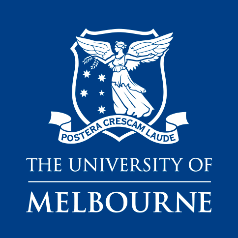 Health & Safety 
HAZARDOUS Manual handling risk assessment FormRa No./ERMS Ref:      Date:      Version No.:      Review Date:      Authorised by:      STEP 1 – ENTER INFORMATION ABOUT THE Manual Handling TASK, ITS LOCATION AND THE PEOPLE COMPLETING THE RISK ASSESSMENTReason for this risk assessment New task	 New information	 Change to existing work environment/task/object/tool	 Report of musculoskeletal disorder (sprain/strain of muscle, joints, ligaments, tendons etc) Cyclic reviewReason for this risk assessment New task	 New information	 Change to existing work environment/task/object/tool	 Report of musculoskeletal disorder (sprain/strain of muscle, joints, ligaments, tendons etc) Cyclic reviewReason for this risk assessment New task	 New information	 Change to existing work environment/task/object/tool	 Report of musculoskeletal disorder (sprain/strain of muscle, joints, ligaments, tendons etc) Cyclic reviewReason for this risk assessment New task	 New information	 Change to existing work environment/task/object/tool	 Report of musculoskeletal disorder (sprain/strain of muscle, joints, ligaments, tendons etc) Cyclic reviewReason for this risk assessment New task	 New information	 Change to existing work environment/task/object/tool	 Report of musculoskeletal disorder (sprain/strain of muscle, joints, ligaments, tendons etc) Cyclic reviewReason for this risk assessment New task	 New information	 Change to existing work environment/task/object/tool	 Report of musculoskeletal disorder (sprain/strain of muscle, joints, ligaments, tendons etc) Cyclic reviewReason for this risk assessment New task	 New information	 Change to existing work environment/task/object/tool	 Report of musculoskeletal disorder (sprain/strain of muscle, joints, ligaments, tendons etc) Cyclic reviewLocation name:Building No.:Building No.:Room No.:Date:Assessed by:HSR/Employee representative:Description of manual handling task (If necessary observe/analyse the task being performed by different staff at different times to capture variation in work flow) Description of manual handling task (If necessary observe/analyse the task being performed by different staff at different times to capture variation in work flow) Description of manual handling task (If necessary observe/analyse the task being performed by different staff at different times to capture variation in work flow) Description of manual handling task (If necessary observe/analyse the task being performed by different staff at different times to capture variation in work flow) Description of manual handling task (If necessary observe/analyse the task being performed by different staff at different times to capture variation in work flow) Description of manual handling task (If necessary observe/analyse the task being performed by different staff at different times to capture variation in work flow) Description of manual handling task (If necessary observe/analyse the task being performed by different staff at different times to capture variation in work flow) Workplace conditions (Describe environment, layout and physical conditions - including access and egress) Workplace conditions (Describe environment, layout and physical conditions - including access and egress) Workplace conditions (Describe environment, layout and physical conditions - including access and egress) Workplace conditions (Describe environment, layout and physical conditions - including access and egress) Workplace conditions (Describe environment, layout and physical conditions - including access and egress) Workplace conditions (Describe environment, layout and physical conditions - including access and egress) Workplace conditions (Describe environment, layout and physical conditions - including access and egress) List systems of work for the activity/task:●  Training	●  Inspections●  SOPs	●  Existing controls●  Emergency situationsList systems of work for the activity/task:●  Training	●  Inspections●  SOPs	●  Existing controls●  Emergency situationsIs there past experience with the activity/task that may assist in the assessment?●  Existing controls		●  SOPs			●  Standards●  Industry standards	●  Incidents & near-hits	●  Legislation & Codes●  Training		●  Incident Investigation	●  Guidance materialIs there past experience with the activity/task that may assist in the assessment?●  Existing controls		●  SOPs			●  Standards●  Industry standards	●  Incidents & near-hits	●  Legislation & Codes●  Training		●  Incident Investigation	●  Guidance materialStep 2: RISK RATING – RISK MATRIX AND DEFINITIONSLikelihoodConsequenceConsequenceConsequenceConsequenceConsequenceConsequenceLikelihoodInsignificantMinorModerateMajorSevereLikelihoodAlmost certainMediumHighHighExtremeExtremeLikelihoodLikelyMediumMediumHighExtremeExtremeLikelihoodPossibleLowMediumMediumHighExtremeLikelihoodUnlikelyLowLowMediumHighHighLikelihoodRareLowLowLowMediumHighLikelihoodConsequenceAlmost certain – will occur in most circumstances when the activity is undertaken (greater than 90% chance of occurring)Insignificant –First aid treatment, minor injury, no time off workLikely - will probably occur in most circumstances when the activity is undertaken (51 to 90% chance of occurring)Minor – Single occurrence of medical treatment, minor injury, no time off workPossible – might occur when the activity is undertaken (21 to 50% chance of occurring)Moderate – Multiple medical treatments, non-permanent injury, less than 10 days off workUnlikely – could happen at some time when the activity is undertaken (1 to 20% chance of occurring)Major – Extensive injuries requiring medical treatment (e.g. surgery), serious or permanent injury/illness, greater than 10 days off workRare – may happen only in exceptional circumstances when the activity is undertaken (less than 1% chance of occurring)Severe – Severe injury/illness requiring life support, actual or potential fatality, greater than 250 days off workRisk Rating Priority for ActionRisk Rating Priority for ActionRisk Rating Priority for ActionRisk Rating Priority for ActionRisk acceptance guideActionRecommended action time frameExtremeNot acceptableCease or isolate source of riskImplement further risk controlsMonitor, review and document controlsImmediateUp to 1 monthOngoingHighGenerally (in most circumstances) not acceptableImplement risk controls if reasonably practicableMonitor, review and document controls1 to 3 monthsOngoingMediumGenerally (in most circumstances) acceptableImplement risk controls if reasonably practicableMonitor, review and document controls3 to 6 monthsOngoingLowAcceptableMonitor and reviewOngoingSTEP 3 – Identify hazards and associated risk Scores and controlsSTEP 3 – Identify hazards and associated risk Scores and controlsFor each of the following prompts:Review the prompts/examples for each hazard that may potentially exist for the activity/task; Determine and record an inherent risk score using the risk matrix;In the comments box, describe when and where the hazard is present;Specify the risk control type, for each current or proposed risk control;Provide a control description for each current or proposed risk control;Where proposed risk control(s) have been identified complete a Health & Safety: Action plan;Determine the residual risk score using the risk matrix.Manual handling hierarchy of control (Type) - in order of preference:E 	EliminationAWL  	Alter the workplace layoutAE 	Alter the workplace environmental conditionsASW 	Alter the systems of workCO	Change the objects used in the taskA 	Administrative controls, e.g. information, training, instruction, SOPFor information devising appropriate controls, refer to: Health & Safety: Guide to hazardous manual handling hierarchy of controlCategoryInherent
Risk scoreComments (when and where hazard is present)Control typeControl description(Current and Proposed)Residual Risk ScoreDoes the task involve REPETITIVE or SUSTAINED FORCES, SUSTAINED AWKWARD POSTURES, and/or REPETITIVE MOVEMENTS?Provide comment where the task requires any of the following actions to be done:more than twice per minute (repetitive) OR more than 30 seconds at a time (sustained).:Postures and MovementsTwisting, or bending the head forwards, backwards or sidewaysTwisting, or bending the back forwards, backwards or sidewaysLong forwards or sideways reaching away from the body (>30cm)Reaching behind the body or across the bodyReaching above shoulder heightWorking with one or both hands well above waist height, or one or both elbows well away from the side of the bodyWorking with the fingers wide apart or close togetherExcessive bending of the wrist upwards, downwards or sidewaysTwisting, turning, grabbing, flicking, pressing, clicking, kneading or wringing actions with the fingers, thumb, hands or armsSquatting, kneeling, crawling, climbing, lying, semi-lying, jumping, dodging or runningStanding unbalanced e.g. on tip toes or with most of the body’s weight on one leg, including operating foot controlsForcesLifting or loweringCarrying or exerting force with one hand or one side of the bodyPushing, pulling or draggingHolding, supporting or restraining any object, person, animal or toolExerting force while in an awkward posture, eg.supporting items while arms or shoulders are in an awkward posturemoving items while legs are in an awkward or fixed postureExerting force with individual fingers or thumbGripping objects with the fingers pinched together or held wide apartDoes the task involve LONG DURATION?Provide comment if the task is done for:More than 2 hours over a whole shiftContinually for more than 30 minutes at a timeDoes the task involve HIGH FORCE?Provide comment if the task involves any of the following high force actions, even if force is applied only onceLifting, lowering, carrying, pushing or pulling heavy loadsApplying uneven, fast or jerky forces during lifting, carrying, pushing or pullingApplying sudden or unexpected forces (e.g. when handling a person or animal)Holding, supporting or restraining a person, animal or heavy objectThrowing, catching, hitting, striking or kickingJumping or bouncing while holding/supporting a loadUsing a finger-grip, open-handed grip or other inefficient hand position to handle a heavy or large loadExerting high force while in an awkward postureNeeding to use two hands to operate a tool designed for one handTwo or more people need to be assigned to handle a heavy or bulky loadProvide comment if employees performing the task report any of the followingFatigue or physical difficulty associated with the task  Pain or significant discomfort during or after the taskThey have physical capacity to do the task for short periods onlyThey think the task should be done by more than one person, or seek help to do the taskStronger employees are assigned to do the taskAre ENVIRONMENTAL FACTORS increasing the risk?Provide comment if any of the following environmental factors are present in the taskNote that if there is an environmental factor identified in this category there is a heightened risk associated with this task, and risk controls should be a high priority.Vibration (hand-arm or whole-body)High temperatures or radiant heatPoor visibilityHigh humidityLow temperaturesHigh windsWearing protective or thick clothing, affecting comfort or handlingHandling very cold or frozen objectsWorking in confined spacesFloor/ground is slippery, wet or not levelAre WORK ORGANISATION FACTORS increasing the risk?Note that if there is work organisaotion factor identified in this category is a heightened risk associated with this task, and risk controls should be a high priority.Peaks or sudden/periodic variations in workloadNeed for speed, accuracy or bothLong work hours (e.g. overtime, 12-hour shifts) or work force shortagesSTEP 4 – ImpleMEntation and consultation processSTEP 4 – ImpleMEntation and consultation processSTEP 4 – ImpleMEntation and consultation processSTEP 4 – ImpleMEntation and consultation processSTEP 4 – ImpleMEntation and consultation processDetermine the person responsible for reviewing and implementing the risk assessment including the identified controls.  Ensure a Health & Safety: Action plan has been completed, reviewed and signed off where proposed controls have been identified.Obtain the authorisation of the management representative.Ensure the HSR (if applicable) has been consulted.  Ensure the employees undertaking the activity have been consulted. Record below the names of the persons consulted.Determine the person responsible for reviewing and implementing the risk assessment including the identified controls.  Ensure a Health & Safety: Action plan has been completed, reviewed and signed off where proposed controls have been identified.Obtain the authorisation of the management representative.Ensure the HSR (if applicable) has been consulted.  Ensure the employees undertaking the activity have been consulted. Record below the names of the persons consulted.Determine the person responsible for reviewing and implementing the risk assessment including the identified controls.  Ensure a Health & Safety: Action plan has been completed, reviewed and signed off where proposed controls have been identified.Obtain the authorisation of the management representative.Ensure the HSR (if applicable) has been consulted.  Ensure the employees undertaking the activity have been consulted. Record below the names of the persons consulted.Determine the person responsible for reviewing and implementing the risk assessment including the identified controls.  Ensure a Health & Safety: Action plan has been completed, reviewed and signed off where proposed controls have been identified.Obtain the authorisation of the management representative.Ensure the HSR (if applicable) has been consulted.  Ensure the employees undertaking the activity have been consulted. Record below the names of the persons consulted.Determine the person responsible for reviewing and implementing the risk assessment including the identified controls.  Ensure a Health & Safety: Action plan has been completed, reviewed and signed off where proposed controls have been identified.Obtain the authorisation of the management representative.Ensure the HSR (if applicable) has been consulted.  Ensure the employees undertaking the activity have been consulted. Record below the names of the persons consulted.Management representativeHSR/Employee representativeEmployee(s)Employee(s)Employee(s)Employee(s)Person Responsible for implementation or escalationPerson Responsible for implementation or escalationExtra writing room - use this page to enter extended comments or descriptions